УДК 619:615.2Д.С. Учасовдоктор биологических наук, доцент, профессор кафедры теории и методики избранного вида спорта ФГБОУ ВО «Орловский государственный университет имени И.С. Тургенева», e-mail: oks-frolova610@yandex.ru; тел. +7(4862) 419892D. S. UchasovDoctor of biological Sciences, assistant professor, professor of the department of theory and methodology of chosen sport Orel state University named after I. S. Turgenev, e-mail: oks-frolova610@yandex.ru; tel. +7(4862)419892АНАЛИЗ ВЛИЯНИЯ ПРОБИОТИЧЕСКОГО ПРЕПАРАТА НА АДАПТИВНЫЕ ВОЗМОЖНОСТИ ЖИВЫХ СИСТЕМANALYSIS  OF THE INFLUENCE OF PROBIOTIC PREPARATION  ON THE ADAPTIVE CAPABILITIES OF LIVING SYSTEMSАннотация. Показано благоприятное влияние пробиотического препарата, содержащего Lactobacillus acidophilus, на процессы адаптации у молодняка свиней при технологическом стрессе.Abstract. Shown a beneficial effect of probiotic preparation containing Lactobacillus acidophilus, on the processes of adaptation in young pigs when technological stress.Ключевые слова: препарат, пробиотики, адаптация, стресс, поросята,  живые системыKey words:  preparation, probiotics, adaptation, stress,  pigs, living systemsОдним из фундаментальных свойств живых систем, приобретённых ими в процессе эволюции, является способность адаптироваться к постоянно изменяющимся условиям окружающей среды. Биологическое значение адаптивных изменений состоит, прежде всего, в усилении деятельности механизмов, направленных на сохранение гомеостаза, поддержание которого является необходимым условием нормальной жизнедеятельности организма [3].Большое научное и практическое значение имеет проблема необходимости повышения адаптивной способности сельскохозяйственных животных, выращиваемых в условиях промышленных технологий. Особенно острой является проблема стресса и улучшения адаптивной способности организма животных в промышленном свиноводстве. Ранний отъём поросят от свиноматок, перегруппировка, транспортировка и другие стресс-факторы, характерные для промышленной технологии производства свинины, вызывают напряжение метаболических процессов, способствуют снижению естественной резистентности организма свиней, ухудшению их продуктивности, росту заболеваемости и падежа  [2; 3].Для повышения приспособительных возможностей и продуктивности свиней, выращиваемых в условиях индустриального свиноводства, используют препараты различного биологического действия: адаптогены, иммуностимуляторы, антиоксиданты, органические кислоты и другие. Существенный интерес вызывает применение в интенсивном свиноводстве препаратов, основу которых составляют живые полезные микроорганизмы. Для конструирования таких препаратов (пробиотиков) используют преимущественно лактобактерии, бифидобактерии, апатогенные энтерококки, эшерихии, спорообразующие микроорганизмы рода Bacillus. Бактерии-пробионты стимулируют иммунную систему, синтезируют аминокислоты, витамины, ферменты, способствуют улучшению пищеварения и усвоения кормов, что позитивно отражается на адаптивных возможностях и продуктивности животных [2; 4]. Однако, следует отметить, что эффективность пробиотиков зависит от видов и штаммов микроорганизмов, входящих в их состав, дозы, схемы применения препарата, условий кормления и содержания животных[1]. Нами изучено влияние отечественного пробиотического препарата «Ситексфлор № 1», содержащего Lactobacillus acidophilus, на процессы адаптации у поросят при технологическом стрессе, обусловленном отъёмом и транспортировкой.  Опыт проведён на поросятах-отъёмышах, которые сразу после отъёма от свиноматок в 28-дневном возрасте перевозились автотранспортом из хозяйства-репродуктора, на участок доращивания. Время от погрузки животных в автомашину до размещения по станкам составило 6 часов. Из прибывших на участок доращивания поросят по принципу аналогов были сформированы две группы по 25 голов. Поросята 1-й (контрольной) группы получали основной рацион. Животные 2-й (опытной) группы в течение 14 дней после отъёма и транспортировки дополнительно к основному рациону получали пробиотик из расчёта 15 мл на одну голову в сутки. Условия содержания и кормление поросят обеих групп были одинаковыми. С использованием общепринятых методик определяли бактерицидную активность сыворотки крови (БАСК), лизоцимную активность сыворотки крови (ЛАСК), фагоцитарную активность лейкоцитов (ФАЛ), содержание в сыворотке крови общего белка, малонового диальдегида (МДА), церулоплазмина, витаминов А и С.Пробы крови для лабораторных исследований отбирали при постановке на опыт (в день отъёма и транспортировки), а затем на 10-е и 20-е сутки от его начала. При постановке на опыт и в конце эксперимента поросят взвешивали. На 12-13-й дни опыта у них изучали особенности потребления корма. Установлено, что при постановке на опыт изучаемые нами показатели у животных обеих групп были практически одинаковыми. На 10-й день у поросят 2-й группы отмечено повышение по сравнению с контролем БАСК – на 9,9 %, ЛАСК – на 10,8 % (Р < 0,05), ФАЛ – на 11,6 % (Р < 0,05), уровня общего белка – на 5,3 %, антиоксиданта церулоплазмина – на 7,6 %,  витамина А – на 11,3 %, витамина С – на 4,5 %, снижение уровня вторичного продукта пероксидации липидов – малонового диальдегида – на 10,5 %. На 20-й день от начала опыта БАСК, ЛАСК и ФАЛ у молодняка свиней 2-й группы были достоверно (Р < 0,05) выше, чем в контроле на 11,2; 12,7 и 12,3 % соответственно. При этом у поросят, получавших пробиотик, выявлено повышение содержания в сыворотке крови общего белка – на 6,6 %, церулоплазмина – на 7,2 %,  витамина А – на 24,6 % (Р < 0,05), витамина С – на 7,1 %, снижение МДА – на 18,8 %. Анализ особенностей потребления корма подопытными животными показал, что показатели потребления корма у поросят опытной группы были выше относительно контроля на 4,4 %. По живой массе в конце эксперимента поросята 2-й группы превосходили своих сверстников из 1-й группы в среднем на 2,4 %. Сохранность поросят в опытной группе составила 96,0 %, а в контрольной группе этот показатель был на 4,0 % ниже.Таким образом, использование в рационе поросят после отъёма и транспортировки пробиотического препарата «Ситексфлор № 1», содержащего Lactobacillus acidophilus, оказывает благоприятное влияние на процессы адаптации у молодняка свиней при технологическом стрессе.Библиографический список1. Данилевская Н. Фармакологические аспекты применения пробиотиков в ветеринарии // Ветеринария сельскохозяйственных животных.  2012. № 10.  С. 8 – 14.2. Методические рекомендации по оценке и коррекции неспецифической резистентности животных / А.Г. Шахов, Ю.Н. Бригадиров, А.И. Ануфриев и др.  Воронеж, 2005.  63 с. 3. Плященко С.И., Сидоров В.Т. Стрессы у сельскохозяйственных животных. М.: Агропромиздат, 1987. 192 с. 4. Учасов  Д.С. Пробиотики: научное обоснование и практические аспекты использования // Технология и товароведение инновационных пищевых продуктов.  2013.  № 2. С. 60 – 65.  References1. Danilevskaya N. Pharmacological aspects of application of probiotics in veterinary medicine // Veterinary of agricultural animals. 2012.  № 10. P. 8 – 14. 2. Methodical recommendations for the evaluation and correction of nonspecific resistance of animals / A.G. Shakhov, Yu. N. Brigadyrov, A.I. Anufriev et al., Voronezh, 2005.  63 p.3. Plyashchenko S. I.,  Sidorov V.T. Stress in farm animals. M.: Agropromizdat, 1987.  192 p.4. Uchasov D. S. Probiotics: the scientific basis and practical aspects of the use of // Technology and the study of merchandise of innovative foodstuffs 2013.  № 2. Р. 60 – 65.  Тезисы публикуются впервые. 14 ноября 2017 г.                   Д.С. Учасов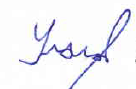 © Учасов Д.С., 2017       